On the Origin of Species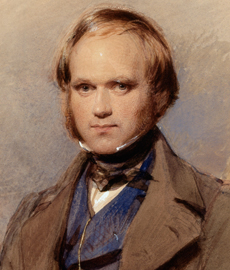 Charles R. DarwinCentre for Ecological and Evolutionary Synthesis, Department of Biosciences, University of Oslo, Norwayc.r.darwin@ibv.uio.noLorem ipsum dolor sit amet, consectetur adipiscing elit. Duis vel bibendum risus. Quisque ac mi sed justo pellentesque interdum ut in sem. Proin tincidunt consequat dictum. Morbi venenatis dignissim dui, sit amet interdum lorem molestie vitae. Etiam nec vestibulum nunc. Proin lectus enim, posuere eget ante ac, molestie porta nisi. Donec imperdiet et odio sed ornare. Nam eget est aliquam, suscipit mauris quis, lobortis neque. Integer vehicula facilisis mauris, ut tristique orci tincidunt in. Nunc arcu mi, pharetra vel quam ut, fermentum suscipit lacus. Maecenas at odio vestibulum risus volutpat sagittis. Fusce auctor tristique enim malesuada venenatis. In vestibulum velit risus, nec auctor turpis malesuada a. Pellentesque habitant morbi tristique senectus et netus et malesuada fames ac turpis egestas. Nam ultrices erat in ultrices aliquam. Integer nulla metus, convallis non libero vel, elementum volutpat nulla. Vivamus varius vehicula mattis. Proin libero turpis, egestas vitae sagittis eu, lacinia cursus sapien. Vestibulum ante ipsum primis in faucibus orci luctus et ultrices posuere cubilia Curae; Nulla vel convallis nisl, non hendrerit justo. Donec ac mattis nisl. In tempus varius lacinia. Phasellus tristique pretium nibh a sodales. Etiam efficitur placerat felis ac lobortis. Integer gravida sapien vel ultricies varius. Vestibulum pellentesque mollis enim id gravida. Vestibulum eu justo et lectus molestie varius quis eu eros. Mauris feugiat, justo porta pharetra aliquam, tortor nunc pellentesque arcu, non tincidunt ligula libero sed nibh. Vivamus ultrices sed velit eget faucibus. Donec ut massa fermentum, porttitor arcu quis, condimentum mi. Sed placerat gravida ex sit amet blandit. Donec in eros id diam accumsan tincidunt. Vivamus id justo quam. Quisque eu viverra nisi, quis lobortis mi. In hac habitasse platea dictumst.Ut ut finibus neque. Integer eu iaculis erat. Sed finibus mi quis ullamcorper laoreet. Integer non justo quis tortor tempor consequat at quis nunc. Mauris ornare ullamcorper hendrerit. Aliquam eleifend neque non risus sollicitudin, ac tempus massa pharetra. Curabitur consectetur libero eu libero vulputate, a pharetra ligula hendrerit. Sed nullam.